СОВЕТ ДЕПУТАТОВ муниципального образования КАРАГУЗИНский сельсовет Саракташского района оренбургской областиЧЕТВЕРТЫЙ созывР Е Ш Е Н И Епятнаднадцатого заседания Совета депутатовКарагузинского сельсовета Саракташского района Оренбургской области четвертого созыва03.08.2022                                    с. Карагузино                                        № 88В соответствии с пунктом 5 статьи 179.4 Бюджетного кодекса Российской Федерации, Федеральным законом от 06.10.2003 № 131-ФЗ «Об общих принципах организации местного самоуправления в Российской Федерации», Федеральным законом от 08.11.2007 № 257-ФЗ «Об автомобильных дорогах и о дорожной деятельности в Российской Федерации и о внесении изменений в отдельные законодательные акты Российской Федерации», руководствуясь Уставом муниципального образования  Карагузинский сельсовет, Совет депутатов Карагузинского сельсовета Р Е Ш И Л :1. Внести в Решение Совета депутатов Карагузинского сельсовета Саракташского района Оренбургской области от 17.09.2018 № 83 «Об утверждении «Порядка формирования и использования бюджетных ассигнований дорожного фонда муниципального образования Карагузинский сельсовет  Саракташского района Оренбургской области», утвержденного решением Совета депутатов № 98 от 11.01.2014, в новой редакции» (далее – Решение) следующие изменения и дополнения:1.1. Наименование Решения изложить в следующей редакции:«Об утверждении «Порядка формирования и использования бюджетных ассигнований дорожного фонда муниципального образования Карагузинский сельсовет  Саракташского района Оренбургской области».1.2. Дополнить пункт 2.1. Приложения № 1 Решения абзацем следующего содержания: «- налога на доходы физических лиц в сумме 104,606,00 (сто четыре тысячи шестьсот шесть) руб.».2. Настоящее решение вступает в силу после дня его обнародования, подлежит размещению на официальном сайте администрации муниципального образования Карагузинский сельсовет Саракташского района Оренбургской области в сети «интернет» и распространяет своё действие на правоотношения, возникшие с 01.01.2022 г. Пункт 1.2.  настоящего решения действует по 31.12.2022 г.3. Контроль за исполнением данного решения возложить на постоянную комиссию  по бюджетной, налоговой и финансовой политике, собственности и экономическим вопросам, торговле и быту  (Мурсалимову Д.А).Глава муниципального образования Карагузинский сельсовет                                                              Э.А. СадыковаРазослано: прокуратуре района, администрации района, постоянной комиссии, в дело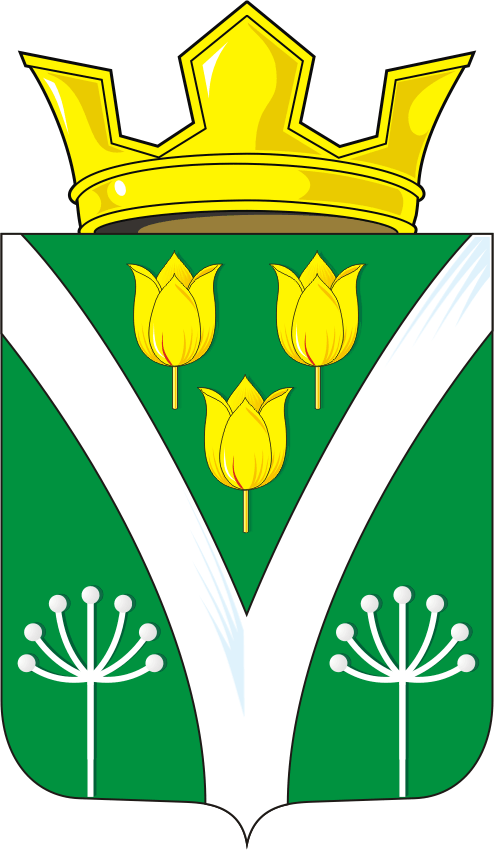 О внесении изменений и дополнений в Решение Совета депутатов Карагузинского сельсовета Саракташского района Оренбургской области от 17.09.2018 № 83 «Об утверждении «Порядка формирования и использования бюджетных ассигнований дорожного фонда муниципального образования Карагузинский сельсовет  Саракташского района Оренбургской области», утвержденного решением Совета депутатов № 98 от 11.01.2014, в новой редакции»